 квест-игра "В поисках клада", посвящённая Дню защиты детей1.1. Цели и задачи:- Пропаганда здорового образа жизни, коллективных игр, как средства активного отдыха;- Способствовать формированию командного духа, взаимопомощи;-создавать условия для развития интеллекта-внимания, памяти, воображения, ориентации в пространстве.-  создание благоприятной среды для реализации творческого потенциала воспитанников.- Предоставление участникам возможности в соревновательной форме продемонстрировать свои творческие способности.1.2. Организаторы квест-игры:Островянский Центр помощи детям 1.3. Время и место проведения   31.05.2021г., 1.4. Участники игры: К участию в игре допускаются 2 команды с воспитателями Командам необходимо:- иметь отличительные атрибуты в одежде;- подготовить название команды, девиз; эмблему.2. Программа квест-игры.2.1. Вступительная часть. Открытие праздника (на улице во дворе  Центра)2.2. Выдача маршрутных листов.2.3. Количество станций: 71. станция - Сказочный остров2. станция – Загадочный остров3. станция – Остров Пиратов 4. станция – Подвал форта5  станция – Врата Счастья6. станция  -Спортивный остров7. станция - «Звезды в траве»3. Награждение.Командиры в конце игры из полученных пазлов должны сложить ключ, который откроет волшебный сундук с сокровищами.Ход праздникаЗвучит музыка (из фильма «Пираты Карибского моря»).Ведущий1: Всем, всем добрый день!Ведущий2: Всем –широких улыбок и хорошего настроения!Ведущий1: Сегодня действительно добрый день. Он посвящен Дню защиты детей!Ведущий2:  Поэтому мы не будем грустить, ведь завтра (сегодня) долгожданное лето, а это значит, что совпал этот праздник…Правильно… с каникулами! Этот день посвящен Вам, Сегодня  мы с вами отправимся на поиски клада! Песня. "Маленькая страна!»Мы маленькие дети, нам хочется гулятьВедущий :  - Оооууу-йо-хо-хо! Очень давно, а, может быть, и не так, как это кажется, здесь бросили якорь кровожадные пираты….
Ветер рвал и метал, пальмы гнулись, а песок летел во все стороны, когда они закапывали свое сокровище.
Пираты дальше отправились в плавание пополнять свои теперь уже пустые сундуки, а случайный свидетель, с испугу забыл, где именно он зарыт. Но совершенно случайно был найден фрагмент карты, которая приведет нас к заветной мечте – сокровищам.
Но для начала нам необходимо разделиться на две команды, выбрать капитанов и дать названия вашим кораблям.Ведущий2:У нас две команды, готовые отправиться в опасное путешествие. Представьтесь ,пожалуйста. (Команда говорит название корабля)Насколько вы дружные, сплоченные мы проверим это, сыграв в квест – игру «В поисках клада». Для вас мы приготовили 7 интереснейших станций. Каждая команда  должна пройти и выполнить задания. Если вы удачно пройдете весь маршрут, то из полученных на станциях  пазлов вы сможете сложить ключ и открыть сундук с сокровищами.Ведущий 2: Даже, если   вы разделены на команды- у нас с вами одна цель: собрать ключ из ваших пазлов! Который откроет вот этот волшебный сундук. И мы вместе узнаем, что в нём.Ведущий 1: Тогда попросим капитанов кораблей подняться на сцену. (Муз.фон)Вам нужно выбрать свой путевой маршрут. Построение и представлениеВедущий 1: Ну вот, теперь мы видим, что команды готовы к игре.   Здорово! И так на старт, внимание, марш!Ход игры1. Станция  Сказочный островОформление: Флажки, конусы по территории. Беседка закрыта, чтобы напоминала пещеруОтветственные станции:  Быкадорова Екатерина Михайловна в образе Тиа Далмы  Эта пещера принадлежала старому пирату Крюку. Он был жесток и кровожаден… И от вашей команды мне потребуется один человек, в качестве жертвы (смеется).1.То, что будет здесь происходить, ты не должен никому рассказывать. Поклянись! Отлично… Только от тебя зависит сколько очков ты принесешь своей команде. С помощью крика тебе надо задуть эту свечу. Всего одна попытка2.  Игра проводится внутри «пещеры»(, чтобы никто не подсказывал. С завязанными глазами определить на ощупь предмет(шишка,луковица), на вкус продукт (лимон, лук, морковь)3. «Как курица лапой» Выбирается один игрок, который должен написать на этом листе определенное слово:бессонница;шиншилла;бессмертный;праздничный;детство;принцесса.Это слово предварительно пишем на карточке, и игрок его вытягивает сам из предложенного веера карточек.Но не так все просто. Игрок будет писать ногой. Да, именно ногой. Он должен зажать ручку пальцами ног и написать загаданное слово на листке.Получаются настоящие шедевры. И теперь определение «Как курица лапой» будет в самую точку. Но на этом конкурс не заканчивается – присутствующие должны попытаться прочитать, что написано ногой. Если получилось – 10 баллов, если же нет – 1 балл.Ведущий записывает очки в путеводный лист. отдать кусочек пазла2. Станция   Загадочный островОтветственный:  Заболотняя  Елена Васильевна Какие же поиски сокровищ без головоломок и хитрых заданий Вот и на вашем пути встретились эти задания, а если не ответите  – катитесь в порт на стоянку!Задание  ( один из вариантов)Вариант 1Шел человек в город, а навстречу ему шли четверо знакомых. Сколько человек шло в город?Назовите многозначные слова. (Коса, ключ, лисички.)
Назови лишнее слово
Вода, водитель, подводный, водяной.Литературные герои.Я зачитаю или отрывок из произведения, или краткое описание, вы должны назвать литературного героя.
• Она овощ. Вкусная, полезная. Растёт в огороде. Жёлтого цвета. В сказке она выросла настолько большой, что пришлось Её вытаскивать шестерым героям. Что это. (РЕПКА.)
5. Угадай :            а) Имя мальчика, который стал козлѐночком.       б) Дерево, предлагающее свои плоды герою русских сказок.Какая цифры могут сказать о себе:- Поверни меня вниз головой, и я стану другой? (6, 9.)7. Дополни пословицу: Конкурс "Доскажи словечко". Вопросы задаются по очереди каждой команде.• Не спеши языком, торопись ... (делом).• Сначала подумай, потом... (говори).Вариант 21.Шел человек в город и по дороге догнал трех своих знакомых. Сколько человек шло в город?2. Назовите многозначные слова. (Коса, ключ, лисички.)3.Назови лишнее слово
Водить, наводнение, паводок, подводный.
4.  Литературные герои. Я зачитаю или отрывок из произведения, или краткое описание, вы должны назвать литературного героя.• Он старый. Очень добрый. В очках. Он часто носит белую одежду. На шея у него трубка, чтобы послушать больного. Он плавал по морям, бывал в жарких странах. И всё это с одной целью: лечить больных зверей. Кто ОН? (Доктор Айболит)
5. Вспомни столицу нашего государства:а) Тверь  б)Конаково   в)Москва
6. Росли 2 вербы, на каждой вербе по 2 ветки, на каждой ветке по 2 груши. Сколько всего груш?7.Крышка стола имеет 4 угла. Один угол отпилили. Сколько стало углов у стола?2.    Я  хоть и прослыл заядлым пиратом, но был отнюдь не дураком. И зашифровал  одну записку,  вам надо  3 минуты чтобы ее разгадать . Не справитесь - катитесь на стоянку в порт.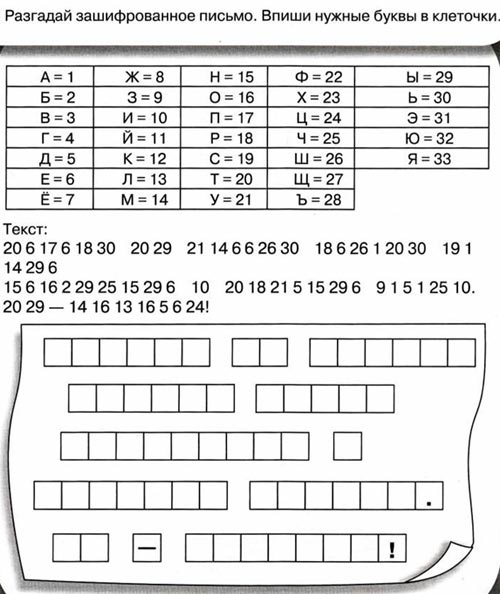 (Отметить в маршрутном листе прохождение станции, максимальный балл 10, отдать кусочек пазла)3. Станция:  Остров пиратовОтветственный: Прокопенко Екатерина  СергеевнаВот и вы и добрались до меня! Я матрос в отставке, когда-то дрил палубу на пиратском судне… Да много воды с тех пор утекло, но только вот что я вам скажу, ребятки. Сколько б времени не прошло и как плохо я бы не расстался с пирата, а их не предам, но и вам шанс дам.. Тот, кто выполнит все задания получит то меня заветный кусочек  от ключа . А если нет – катитесь в порт!Задания «Лабиринт»   с Завязанными глазами пройти через лабиринт.  члены команды    говорят куда идти «Паутина»   пролезть через «паутину»Достать конфету спрятанную в тарелке с мукой(инвентарь стол , 8 конфет, 4 тарелки с мукой, веревки для лабиринта и паутины)(сделать отметку в маршрутном листе , отдать кусочек пазла, максимальный балл 10)4.Станция  «Подвал форта». ОтветственныйЦель станции: собрать пазлы (90 элементов) за 3 минуты.Ведущий: - Какие же поиски сокровищ без головоломок? Вот и на вашем пути встретилась одна. Старый Крюк хоть и прослыл заядлым пиратом, но был отнюдь не дураком. И зашифровал следующую подсказку таким образом, что вам надо за 3 минуты собрать этот пазл, а если не успеете – катитесь в порт на стоянку! Просто так вы к пазлам не подойдете Вам надо убить ядовитого паука , перед входом. (Скотчем сделана паутина , посередине паук. Шариками, сделанными из ваты попасть в пауказатем на столе сложить пазлы)(сделать отметку в маршрутном листе , отдать кусочек пазла, максимальный балл 10)5..Станция Остров "Врата счастья".ответственный Ведущий: - Искатели приключений! Плывя по бескрайнему океану вы добрались к «Вратам Счастья». (заговорческим голосом) Ходят слухи, что если пересечь эти Врата туда и обратно, вы невероятно озолотитесь. А что еще нужно искателю клада? (подмигивание).
Задания: Ваша задача разделиться на 2-е равные части и построиться за этими гребнями волны (проведенными полосами). В центе есть обруч ( его держит ведущий) вам необходимо пролезть через него следующим образом: один человек из правой части команды бежит к обручу, пролезает в него, бежит к левой части команды, хлопает по плечу другого участника, становится на его место. Тот участник, которого обладели, бежит к обручу, пролезает в него, бежит к левой части команды, и т.д. Время останавливается, когда правая и левая части команды поменяются местами. 2. все члены команды  держась за руки пролезают через  обруч. Потом , выстроившись в шеренгу,   наливают в емкость воды при помощи пластиковых стаканчиков(инвентарь: таз с водой, 4 пластиковых стаканчика,  ведро небольшое, обруч,)(сделать отметку в маршрутном листе , отдать кусочек пазла, максимальный балл 10)Станция:  Остров Спортивный Ответственный Прокопенко Алена СергеевнаА знали ли вы, что пираты не только ловки и хитры, но и очень меткие? Однажды, не поделив золото, как считалось бы поровну между всеми членами команды, самый меткий из них, затаив обиду, решил усложнить задачу всем: не только искателям чужого добра, но и своим членам команды - и после того, как клад был зарыт, установил хитрые ловушки, от колличества очков, набранных попаданием в цель, зависит, пройдете вы дальше или нет.. Перед вами кегли. Ваша задача набрать наибольшее количество очков 5-ью бросками Кидать мяч надо, не выходя за линию, выступ считается как неудачная попытка.2. Участвуют по два человека , Один держит за ноги игрока, второй идет на руках. Необходимо перевезти мячи в корзинке, которая стоит на спине участника.Забросить мячи в ведро (корзину).(инвентарь: кегли , мяч резиновый, мячи, пластмассовые ящики)(сделать отметку в маршрутном листе , отдать кусочек пазла, максимальный балл 10) Станция 7. «Звезды в траве». (Участвуют обе команды).Цель станции: собрать с завязанными глазами звезды раньше, чем команда соперников.Ведущий: - Кто бы мог подумать, что вы доберетесь до конца!  И как оказалось вы не одни искатели клада. Посмотрите на соперников: молоды и проворны.. Кто же станет обладателем сокровищ решиться сейчас. Капитаны выйдите ко мне, именно вы сразитесь за честь вашей команды. Ваша задача , как можно быстрей НАРИСОВАТЬ ЗВЕЗДЫ В ТРАВЕ,ЭТО МОГУТ БЫТЬ РОМАШКИ, ЗВЕЗДЫ, ГОЛУБЫЕ ВАСИЛЬКИ, В ОБЩЕМ ВСЕ ЗАВИСИТ ОТ ВАС И ВАШЕГО ВООБРАЖЕНИЯ)НЕ ЗАБУДЬТЕ ВРЕМЯ У ВАС ОГРАНИЧЕНО!, а ваша команда будет вам помогать, Начнем и пусть победит сильнейший! (пока играет музыка
 Ведущий1: Командиры, просим вас подойти и сложить из пазлов волшебный ключ, которым мы наконец-то откроем вот этот сказочный сундук.Командиры под музыку складывают из пазлов ключ (Взамен получают целый)Ведущий2: Ура! Волшебный ключ готов.Ведущий2: Дорогие Ребята, взрослые, вместе мы достигли цели! Вместе нам не страшны ни какие трудности. Песня "Детство»Ведущая1: Никто не стоит в стороне, уважаемые взрослые, все-все  поем!Ведущий1: Ну а теперь настал самый волнительный момент. Просим вас командиры открыть замок.Барабанная дробь.(открывают сундук и командиры вынимают из него для своей группы мешочки с мороженым)Ведущий2: Наша игра подошла к концу, самое главное в жизни это дружба, взаимопонимание.!  Мира, счастья и радости Всем !!! Всем !!!